Publicado en Madrid el 02/08/2022 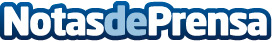 Colegio Ingenio recomienda los clásicos de la Literatura que todo adolescente debe leer La lectura es un pasaje a otros mundos. Puede hacer sentir menos solo y más conectado con el mundo en general. Colegio Ingenio, un nuevo proyecto educativo en grupos reducidos y entorno natural, recomienda los clásicos de la literatura que todos los adolescentes deberían leer este verano.Datos de contacto:Colegio Ingenio 690302811Nota de prensa publicada en: https://www.notasdeprensa.es/colegio-ingenio-recomienda-los-clasicos-de-la_1 Categorias: Educación Literatura Madrid Entretenimiento Ocio para niños http://www.notasdeprensa.es